Fig 4. Representative gel profiles of 38 accessions of C.jambhiri based on OPB-04 showing unique band for MD-92(15) at 450bp. M represents 1 kb DNA ladder. ( (Note: Numbers (1-38) are equivalent to those listed in Table 1)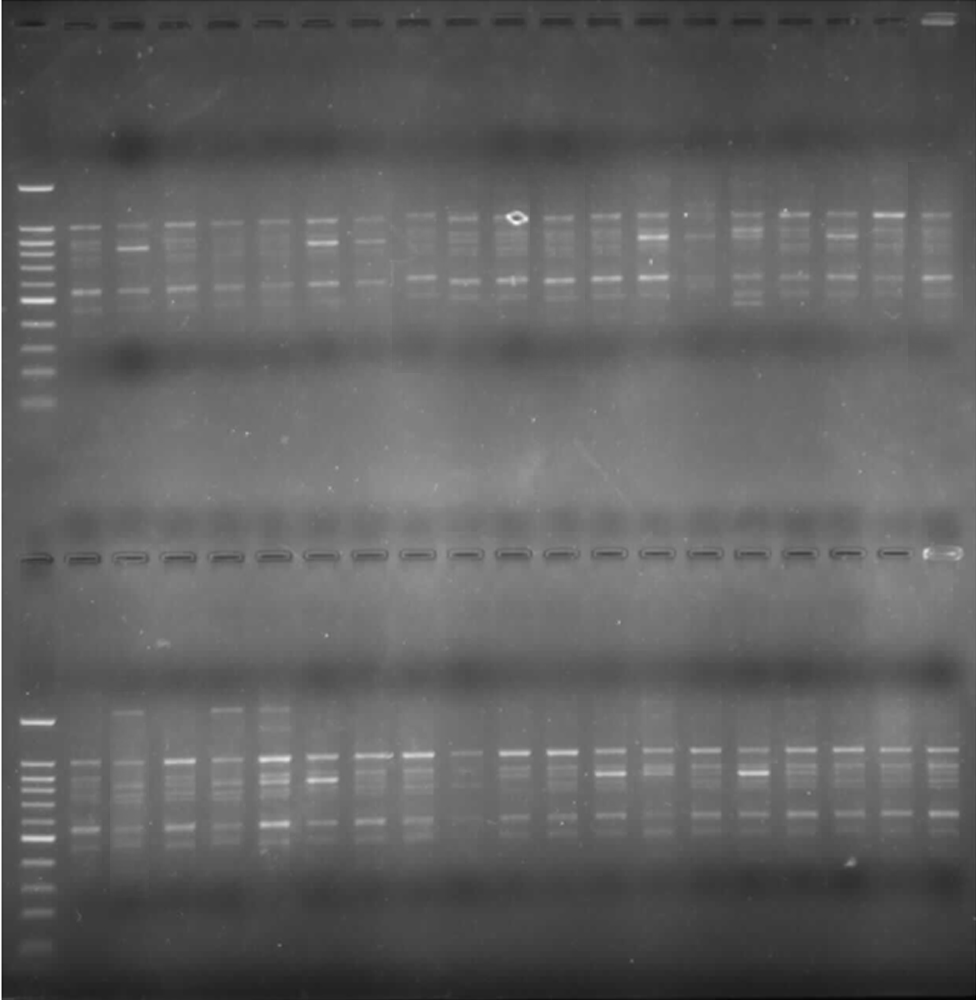 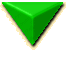 Fig 5. Representative gel profiles of 38 accessions of C.jambhiri based on OPH-16 showing unique band for MD-21(2) at 150bp. M represents 1 kb DNA ladder. ( (Note: Numbers (1-38) are equivalent to those listed in Table 1)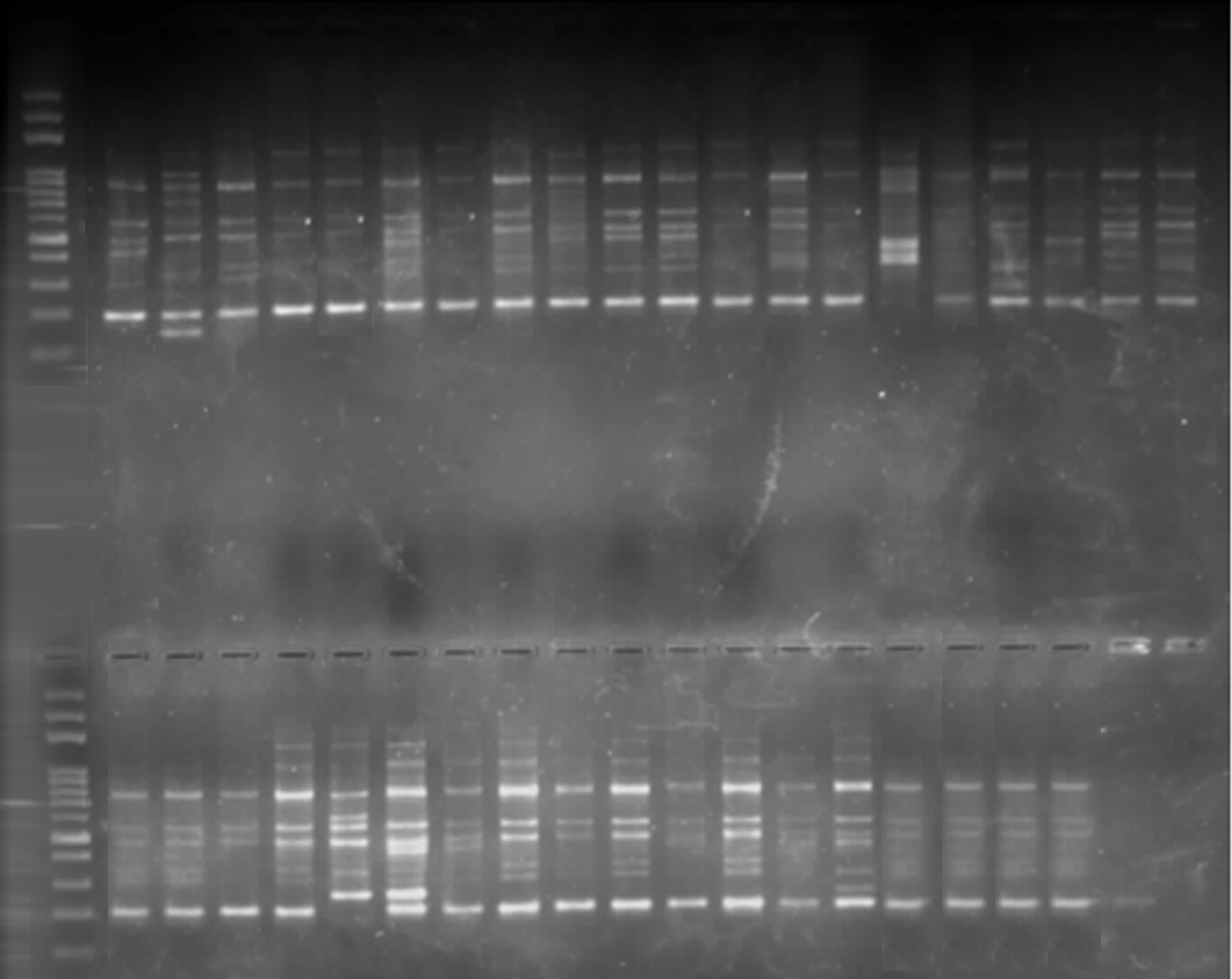 Fig 6 . Representative gel profiles of 38 accessions of Citrus jambhiri based on ISS primer, UBC-841. M represents 1 kb DNA ladder. ((Note: Numbers are equivalent to those listed in Table 1)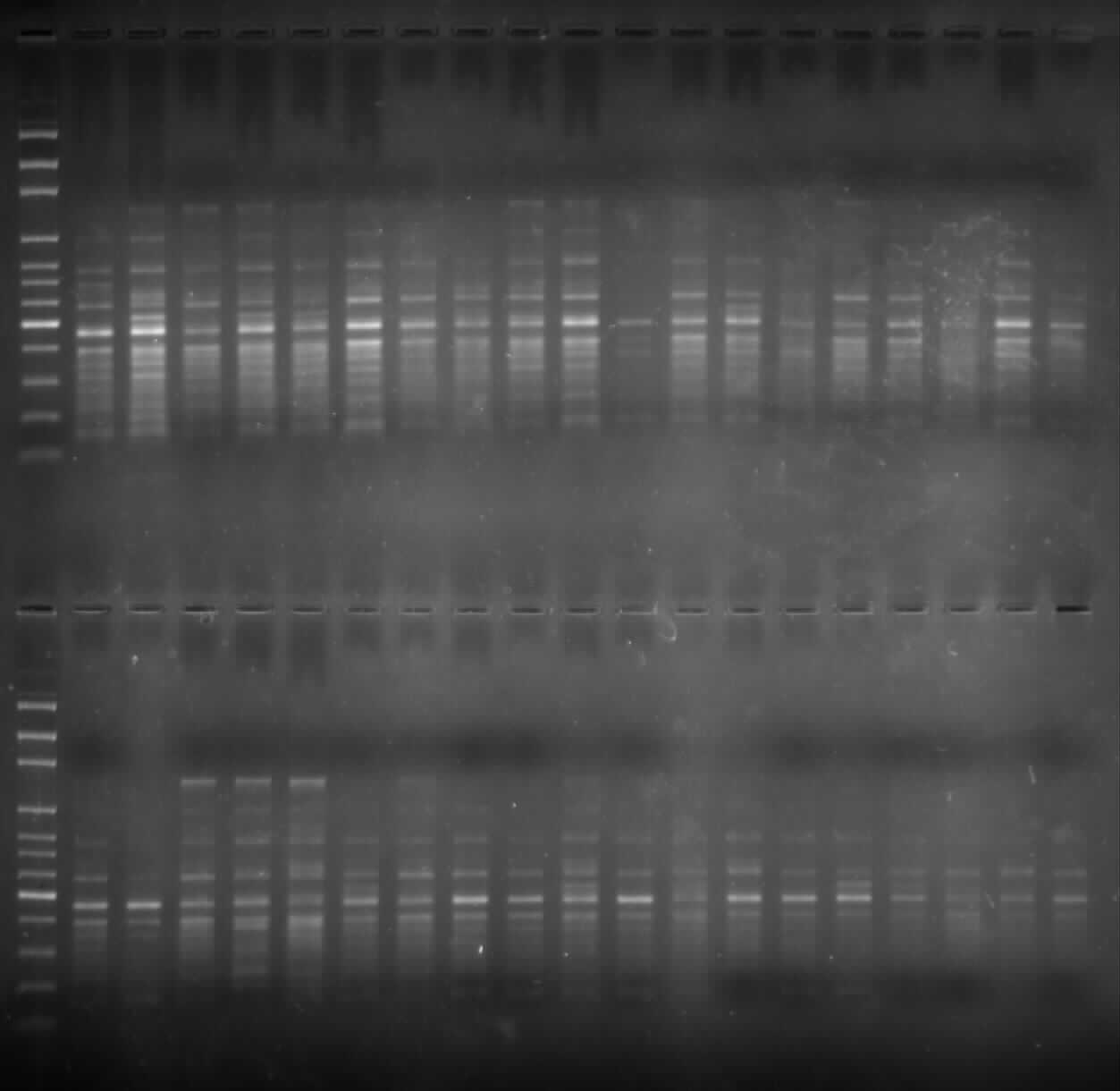 Fig 7 . Representative gel profiles of 38 accessions of Citrus jambhiri based on ISS primer, UBC-811. M represents 1 kb DNA ladder. ((Note: Numbers are equivalent to those listed in Table 1)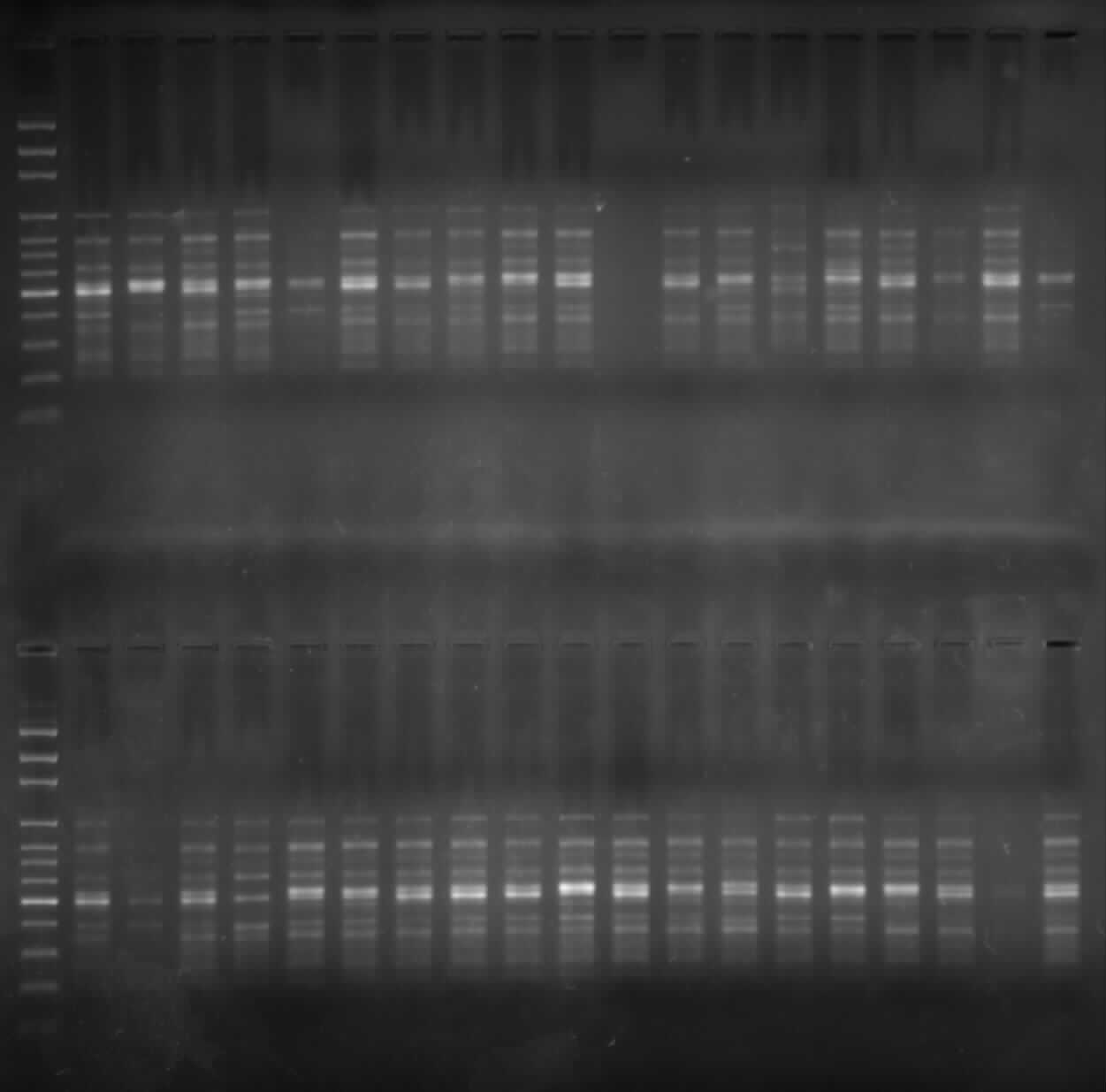 